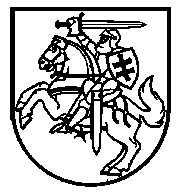 Lietuvos Respublikos VyriausybėnutarimasDėl LIETUVOS RESPUBLIKOS VYRIAUSYBĖS . GRUODŽIO 15 D. NUTARIMO NR. 1458 „DĖL KONKREČIŲ VALSTYBĖS RINKLIAVOS DYDŽIŲ SĄRAŠO IR VALSTYBĖS RINKLIAVOS MOKĖJIMO IR GRĄŽINIMO TAISYKLIŲ PATVIRTINIMO“ PAKEITIMO2016 m. kovo 30 d. Nr. 328
VilniusLietuvos Respublikos Vyriausybė nutaria:Pakeisti Konkrečių valstybės rinkliavos dydžių sąrašą, patvirtintą Lietuvos Respublikos Vyriausybės 2000 m. gruodžio 15 d. nutarimu Nr. 1458 „Dėl Konkrečių valstybės rinkliavos dydžių sąrašo ir Valstybės rinkliavos mokėjimo ir grąžinimo taisyklių patvirtinimo“, – pripažinti netekusiu galios 3.48 papunktį.Ministras Pirmininkas	Algirdas ButkevičiusFinansų ministras	Rimantas Šadžius